Click on the radio button “Send me an email notification each time I submit the assessment”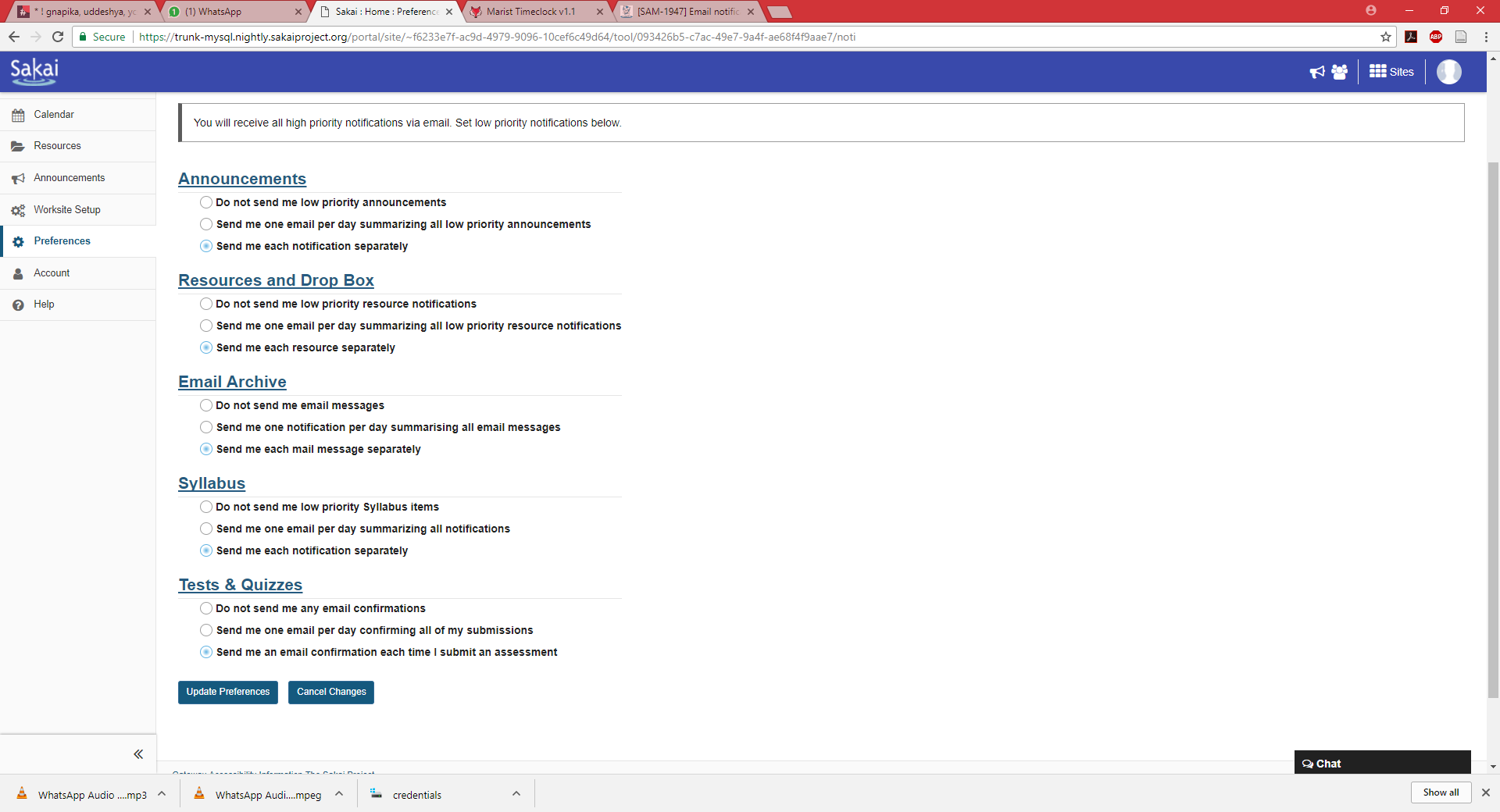 